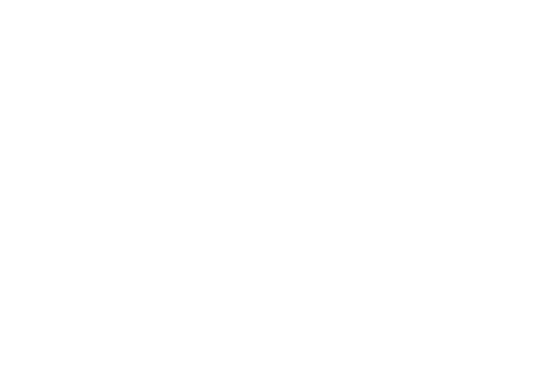 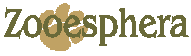 *Por cada 10 alunos, o Parque oferece 1 entrada de adulto.ALMOÇO NO ZOOMENU 1Frango assado acompanhado com arroz e batata frita1 sumo1 sobremesaMENU 2Hambúrguer no pão, acompanhado com batata frita1 sumo1 sobremesaNota: a opção tem que ser a mesma para todo o grupo.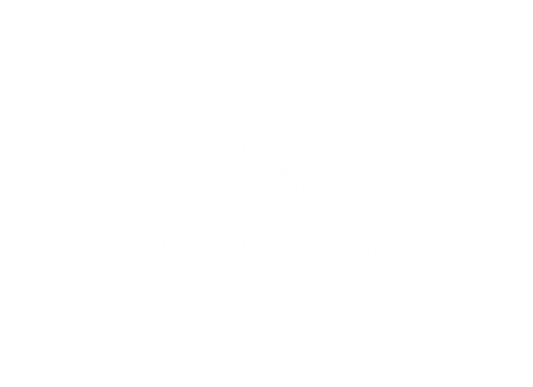 ACTIVIDADES COM ACOMPANHAMENTOACTIVIDADES COM ACOMPANHAMENTODesignação da InstituiçãoMoradaCódigo PostalTelefoneFaxCorreio ElectrónicoResponsável pela VisitaContactoContactoData PretendidaHora de Chegada Hora de Chegada Hora de PartidaHora de PartidaHora de PartidaNúmero de VisitantesX €8,00=€(Total)Acompanhantes Grátis*RestantesX €8,00=(Total)Total de VisitantesX (€)(Total)MENU 1Nº Total de Almoços(X €8,50) Total de Almoços (€)=MENU 2Nº Total de Almoços(X €6,50) Total de Almoços (€)=Pré-Escolar“Uma Aventura na Quintinha”X €3,00“Era uma vez o Mundinho.”X €3,00“Jogo dos Animais”X €3,00“Quem é quem?”X €3,00“Mural dos Habitats”X €2,001º Ciclo“Visita Guiada”X €3,00 “Vamos ajudar o planeta?”X €3,00“Uma Aventura na Quintinha”X €3,00“Quem é quem?”X €3,00“Bichinhos são nossos amigos”X €3,00“Adaptações dos Animais”X €3,00“Mural dos Habitats”X €2,002º Ciclo“Visita Guiada”X €3,00“As incríveis adaptações do Mundo Animal.”X €3,00“Adaptações dos Animais: Exposição” X €3,00“Quem é quem?”X €3,00“Charadas”X €3,00“Poluição: Perigo Constante”X €3,003º Ciclo“Visita Guiada”X €3,00“Homem - O animal mais perigoso do Mundo.”X €3,00“Impatos do Homem no EcossistemaX €3,00“Charadas”X €3,00“As incríveis adaptações do Mundo Animal.”X €3,00“Diretor do Zoo por um dia” (DIA INTEIRO)X €10,00Total das Actividades com Acompanhamento (€)(Total)(Total)(Total)Secundário“Visita Guiada”X €3,00“O Papel dos Zoos na Atualidade”X €3,00“Impatos do Homem no Ecossistema”X €3,00“”A Viagem de Darwin ao Zoo” X €3,00“Charadas”X €3,00“Diretor do Zoo por um dia” (DIA INTEIRO)X €10,00ExtraZoo de Lagos formato digitalA CombinarZoo de Lagos vai às escolasA CombinarCRI´ARTEX €3,00Os Animais na ArteX €3,00Total das Actividades com Acompanhamento (€)(Total)(Total)(Total)